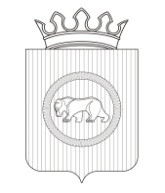 СОВЕТ  ДЕПУТАТОВКУКУШТАНСКОГО СЕЛЬСКОГО ПОСЕЛЕНИЯПЕРМСКОГО МУНИЦИПАЛЬНОГО РАЙОНА ПЕРМСКОГО КРАЯРЕШЕНИЕ19.02.2016                                                                                                           № 0Об утверждении Положения об оплате труда сотрудников Муниципального автономного учрежденияКукуштанского сельского поселенияВ соответствии со статьей 144 Трудовым кодексом Российской Федерации, Федеральным законом от 06 октября 2003 года  № 131-ФЗ «Об общих принципах организации местного самоуправления в Российской Федерации»,  Федеральным законом от 03 ноября 2006 года  № 174-ФЗ «Об автономных учреждениях», статьей 26 Устава Кукуштанского сельского поселения Совета депутатов  решает:1. Утвердить Положение "Об оплате труда сотрудников муниципального автономного учреждения Кукуштанского сельского поселения согласно приложению к настоящему постановлению.2. Со дня вступления в силу настоящего решения признать утратившим силу решения  Совета депутатов от 24.12.2009 № 153 «Об утверждении Положения об оплате труда сотрудников учреждений культуры Кукуштанского сельского поселения»,  от 01.02.2010 № 163 «О внесении изменений в решение Совета депутатов от 24.12.2009 № 153 «Об утверждении Положения об оплате труда сотрудников учреждений культуры Кукуштанского сельского поселения», от 16.07.2010 № 201 «О внесении изменений в решение Совета депутатов от 24.12.2009 № 153 «Об утверждении  Положения об оплате труда сотрудников учреждений культуры  Кукуштанского  сельского поселения».3. Решение подлежит опубликованию (обнародованию) в соответствии с Положением о порядке опубликования (обнародования) муниципальных правовых актов органов местного самоуправления Кукуштанского сельского поселения.4. Настоящее решение вступает в силу с момента официального опубликования и распространяется на правоотношения, возникшие с 01 февраля 2016 года.Глава Кукуштанского сельского поселения                                                         А.М. КулаковПриложение                                                                                                        УТВЕРЖДЕНО                                                                                                                  Решением наблюдательного совета                                                                                                     МАУ «Культуры и спорта»                                                                                                            Протокол № 1 от 19.02.2016Положение"Об оплате труда сотрудниковмуниципального автономного учреждения  Кукуштанского сельского поселения1.Общие положения1.1. Настоящее положение "Об оплате труда сотрудников муниципального автономного учреждения разработано в соответствии с Трудовым кодексом Российской Федерации, Приказом Министерства здравоохранения и социального развития Российской Федерации  от 31 августа . № 570 "Об утверждении профессиональных квалификационных групп должностей работников культуры, искусства и кинематографии", Приказом Министерства здравоохранения и социального развития Российской Федерации  от 14 марта . №121н "Об утверждении профессиональных квалификационных групп профессий рабочих культуры, искусства и кинематографии", Приказом Министерства здравоохранения и социального развития Российской Федерации от 29 мая . № 247н "Об утверждении профессиональных квалификационных групп общеотраслевых должностей руководителей, специалистов и служащих", Федеральным законом от 06 октября 2003 года № 131-ФЗ "Об общих принципах организации местного самоуправления в Российской Федерации", Федеральным законом от 03 ноября 2006 года  № 174-ФЗ "Об автономных учреждениях", и иных нормативных правовых актов, содержащих нормы трудового права.1.2. Настоящее Положение определяет условия и порядок оплаты труда руководителей, специалистов и сотрудников, занимающих должности рабочих профессий муниципального автономного учреждения Кукуштанского сельского поселения (далее- Учреждение).1.3. Положение распространяется на лиц, осуществляющих в Учреждении трудовую деятельность на основании заключенных договоров и принятых на работу в соответствии с приказами директора Учреждения (далее – работники учреждения).1.4. Оплата труда руководителя учреждения устанавливается правовым актом администрации Кукуштанского сельского поселения. 1.5. Заработная плата работников (включающая все предусмотренные системой оплаты труда виды выплат, применяемые у соответствующего работодателя независимо от источников этих выплат), отработавших установленную законодательством Российской Федерации месячную норму рабочего времени, исполнивших свои трудовые обязанности (нормы труда), не может быть ниже минимальной заработной платы, установленной Соглашением о минимальной заработной плате в Пермском крае на соответствующий год, заключенным между Правительством Пермского края, Объединением организаций профсоюзов Пермского края "Пермский крайсовпроф" и Региональным объединением работодателей Пермского края "Сотрудничество", на основании Федерального закона от 14.12.2015 № 376-ФЗ "О внесении изменения в статью 1 Федерального закона "О минимальном размере оплаты труда" и другие законодательные акты Российской Федерации в соответствии со статьей 133.3 Трудового кодекса Российской Федерации.1.6. Заработная плата каждого работника  зависит от его квалификации, сложности выполняемой работы, количества и качества труда и максимальным размером не ограничивается.1.7. Оплата труда работников, занятых по совместительству, а также на условиях неполного рабочего времени, производится пропорционально отработанному времени. Определение размеров заработной платы по основной должности, а также по должности, занимаемой в порядке совместительства, производится раздельно по каждой из должностей.1.8. Директор муниципального автономного учреждения в пределах имеющихся средств на оплату труда работников самостоятельно определяет размеры должностных окладов (окладов), а также размеры повышающих коэффициентов, доплат, надбавок, премий и других мер материального стимулирования.1.9. Должности работников муниципального автономного учреждения, включаемые в штатное расписание, должны соответствовать:- уставным целям учреждения;- общероссийскому классификатору профессий рабочих, должностей служащих и тарифных разрядов ОК 016-94.1.10. Оплата труда в выходные и нерабочие праздничные дни, за часы сверхурочной работы производится в соответствии с разделом 4 Положения.1.11. Дни выплаты заработной платы устанавливаются Правилами внутреннего трудового распорядка, действующими в Учреждении.1.12. При выплате заработной платы каждому Работнику выдается расчетный листок, содержащий информацию о составных частях заработной платы за расчетный месяц, размерах и основаниях произведенных удержаний, а также об общей денежной сумме, подлежащей выплате. В целях защиты персональных данных Работников, расчетный листок выдается каждому Работнику индивидуально.1.13. Финансирование расходов на оплату труда работников учреждения осуществляется за счет средств бюджета Кукуштанского сельского поселения и средств, полученных от предпринимательской и иной приносящей доход деятельности.1.14. Размер и дата проведения индексации заработной платы работников учреждения устанавливается решением Совета депутатов Кукуштанского сельского поселения о бюджете Кукуштанского сельского поселения.2. Формирование фонда оплаты труда2.1. Фонд оплаты  труда (далее – ФОТ) работников муниципального автономного учреждения, формируется на календарный год раздельно, исходя из объёма доведённых администрацией Кукуштанского сельского поселения лимитов бюджетных обязательств муниципального бюджета, предусмотренных на оплату труда.При формировании ФОТ работников учреждения учитываются следующие основания:- должностной оклад (оклад) по должностям (профессиям) работников, предусмотренных Положением об оплате труда работников учреждения;- выплаты компенсационного характера, предусмотренные настоящим Положением об оплате труда работников учреждения;-   выплаты стимулирующего характера;-  иные выплаты в соответствии с нормативными правовыми актами Правительства Пермского края.2.2. Фонд оплаты труда работников учреждения (ФОТ) включает базовую (ФОТб), специальную (ФОТс), компенсационную (ФОТк) и стимулирующую (ФОТст) части.ФОТ = (ФОТб + ФОТс) + ФОТк + ФОТст.Базовая часть обеспечивает выплаты гарантированных должностных окладов (окладов) работников учреждения.Специальная часть обеспечивает выплату повышающих коэффициентов к должностному окладу (окладу).Компенсационная часть обеспечивает выплаты компенсационного характера.	Стимулирующая часть ФОТ обеспечивает выплаты стимулирующего характера. Размеры доплат и надбавок стимулирующего характера определяются руководителем учреждения в пределах средств, направляемых на оплату труда.Доля базовой части фонда оплаты труда учреждения  планируется до 70% от фонда оплаты труда  учреждения.Доля стимулирующей части  фонда оплаты труда планируется до 30 % от фонда оплаты труда учреждения.2.3. Базовая часть фонда оплаты труда обеспечивает гарантированную заработную плату работников учреждений и состоит из должностного оклада, выплат  компенсационного и части стимулирующего характера ( надбавка за выслугу лет, значок)  руководителей, специалистов, служащих, рабочих.2.4. При разработке новых условий оплаты труда Работников необходимо учитывать, что заработная плата Работников (без учета премий и иных стимулирующих выплат), устанавливаемая в соответствии с новыми системами оплаты труда, не может быть ниже заработной платы (без учета премий и иных стимулирующих выплат), выплачиваемой до введения новых систем оплаты труда, при условии сохранения объема должностных обязанностей Работников и выполнения ими работ той же квалификации.2.5. Руководитель учреждения формирует и утверждает штатное расписание учреждения в пределах базовой части фонда оплаты труда.2.6. Источником формирования фонда оплаты труда учреждения являются средства бюджета Кукуштанского сельского поселения. Средства поступающие от предпринимательской и иной приносящей доход деятельности, могут быть направлены на выплаты стимулирующего характера. 3. Порядок и условия оплаты труда работников учреждения 3.1. Оплата труда работников учреждения включает:- должностные оклады;- выплаты компенсационного характера;- выплаты стимулирующего характера.3.2. Работникам, работающих в учреждениях, расположенных на территории сельских населенных пунктов, устанавливается повышенный на 25 процентов размер должностных окладов согласно приложению 1.3.3. Должностные оклады  руководителей, специалистов и служащих (технических исполнителей) учреждения  устанавливаются на основе схемы должностных окладов, в  соответствии с  приложением  № 2 к настоящему положению.3.4. Перечень профессий  рабочих  учреждения  и размеры  окладов устанавливаются  в  соответствии  с приложением  № 3.3.5. При определении должностных обязанностей и требований к знаниям используются тарифно-квалификационные характеристики (требования) по должностям работников культуры  Российской Федерации,  тарифно-квалификационные требования по должностям работников науки и научного обслуживания Российской Федерации. 3.6. Определение должности, профессии и разряда работ выполняется в соответствии с действующим Единым тарифно- квалификационным справочником работ и профессий рабочих (ЕТКС),  Единым тарифно- квалификационным справочником должностей руководителей специалистов и служащих, и Общероссийским классификатором профессий профессий рабочих, должностей служащих и тарифных разрядов.3.7. Размеры должностных окладов работников учреждения устанавливаются руководителем учреждения в пределах рекомендуемых минимального размера должностных окладов, установленных по квалификационным уровням профессиональных квалификационных групп на основе требований к профессиональной подготовке и уровню квалификации, которые необходимы для осуществления соответствующей профессиональной деятельности с учетом сложности и объема выполняемой работы.3.8. Заработная плата руководителей и работников учреждений предельными размерами не ограничивается.4. Порядок и условия оплаты труда руководителей учреждения 4.1. Оплата труда руководителей учреждения состоит из должностного оклада, выплат компенсационного и стимулирующего характера.4.2. Для определения должностного оклада директора муниципального автономного учреждения устанавливается базовый оклад, который утверждается распоряжением Главы Кукуштанского сельского поселения.4.3. Должностной оклад директора муниципального автономного учреждения образуется путём умножения базового оклада на повышающий коэффициент и устанавливается в абсолютной сумме в рублях. 4.4. В муниципальном автономном учреждении использовать повышающий коэффициент оплаты труда руководителя учреждения - 1,33. 4.5. Руководителю учреждения учредителем устанавливаются выплаты компенсационного характера, в зависимости от условий  их труда в соответствии с трудовым законодательством, иными нормативными правовыми актами Российской Федерации, содержащими нормы трудового права, предусмотренные разделом 5 настоящего положения. 4.6 Руководителю учреждения с учетом условий труда учредителем устанавливаются выплаты стимулирующего характера, предусмотренные разделом 6 настоящего положения.Виды, размеры, порядок и условия назначения  выплат стимулирующего характера,  порядок и условия распределения стимулирующего фонда оплаты труда руководителю учреждения устанавливаются правовым актом администрации Кукуштанского сельского поселения.4.7. Условия оплаты труда директора муниципального автономного учреждения устанавливаются в трудовом договоре (дополнительном соглашении к трудовому договору).  4.8. Должностной оклад заместителя директора муниципального автономного учреждения устанавливается на 10-30 процентов ниже должностного оклада директора муниципального автономного учреждения.4.9. Выплаты компенсационного характера устанавливаются заместителю директору муниципального автономного учреждения в зависимости от условий  их труда в соответствии с трудовым законодательством, иными нормативными правовыми актами Российской Федерации, содержащими нормы трудового права, предусмотренные разделом 5 настоящего положения.4.10. Выплаты стимулирующего характера заместителю директора муниципального автономного учреждения устанавливаются с учётом целевых показателей эффективности работы, предусмотренные разделом 6 настоящего положения.4.11. При возложении исполнения обязанностей директора муниципального автономного учреждения  на лицо, состоящее в штате учреждения, без освобождения от основной работы, определённой трудовым договором, производится доплата в размере до 100 процентов должностного оклада по занимаемой  должности.5. Выплаты компенсационного характера5.1. Выплаты компенсационного характера устанавливаются в муниципальном автономном учреждении в соответствии с Приказом Министерства здравоохранения и социального развития РФ от 29 декабря 2007 г. № 822 "Об утверждении Перечня видов выплат компенсационного характера в федеральных бюджетных, автономных, казенных учреждениях и разъяснения о порядке установления выплат компенсационного характера в этих учреждениях".5.2. К выплатам компенсационного характера относятся выплаты работникам учреждения:- выплаты работникам, занятым на тяжелых работах, работах с вредными и (или) опасными  и иными особыми условиями труда;- выплаты за совмещение профессий (должностей);- выплаты за расширение зон обслуживания;- выплаты за увеличение объема работы или исполнение обязанностей временно отсутствующего работника без освобождения от работы, определенной трудовым договором;- выплаты за работу в ночное время (с 22 часов до 6 часов);- повышенная оплата за работу в выходные и нерабочие праздничные дни;- повышенная оплата сверхурочной работы;- иные выплаты компенсационного характера, предусмотренные действующим законодательством Российской Федерации.5.3. Выплаты компенсационного характера устанавливаются в процентном отношении к должностному окладу или в абсолютных размерах, если иное не предусмотрено действующим законодательством.5.4. Выплаты компенсационного характера, размеры и условия их предоставления устанавливаются коллективными договорами, соглашениями, локальными нормативными актами в соответствии с трудовым законодательством и иными нормативными правовыми актами, содержащими нормы трудового права.5.5. Конкретные размеры выплат  компенсационного характера не могут быть ниже предусмотренных трудовым законодательством  и иными нормативными правовыми актами,  содержащими нормы трудового права.5.6. В соответствии с законодательством Российской Федерации, к заработной плате работников  учреждений устанавливается районный коэффициент.5.7. Доплата за работу в ночное время производится в порядке, предусмотренном статьей 96 Трудового кодекса Российской Федерации. Доплата за работу в ночное время устанавливается в размере 35 % часовой ставки, рассчитанной из должностного оклада (оклада), за каждый час работы в ночное время.5.8. Доплата за работу в выходные и нерабочие праздничные дни производится в порядке, предусмотренном статьей 153 Трудового кодекса Российской Федерации. 5.9. Размеры доплат за расширение зон обслуживания, за совмещение профессий (должностей), за увеличение объема работ, за исполнение обязанностей временно отсутствующего работника без освобождения от работы, определенной трудовым договором, устанавливаются по соглашению сторон трудового договора с учетом содержания и (или) объема дополнительной работы (статьи 60.2, 151 Трудового кодекса Российской Федерации).
6. Выплаты стимулирующего характера6.1. Выплаты стимулирующего характера в учреждениях используются для поощрения работников учреждений за качественные показатели результативности труда. Стимулирующие выплаты могут носить единовременный (разовый) или систематический характер, но устанавливаться на период не более одного года.6.2. Работникам могут быть установлены следующие виды выплат стимулирующего характера:- выплаты за интенсивность и высокие результаты работы;- выплаты за качество выполняемых работ;- выплаты за непрерывный стаж работы, выслугу лет, рассчитывается от должностного оклада:                   - от 5 до 10 лет - 5 %                   - от 10 до 15 лет - 10 %                   - от 15 до 20 лет - 15 %                   - свыше 20 лет - 20 %.- премиальные выплаты по итогам работы (за месяц, квартал, полугодие, девять месяцев, год);- иные поощрительные и разовые выплаты.6.3. Премиальные выплаты по итогам работы  (за месяц, квартал, год) с учетом критериев, позволяющих оценить эффективность деятельности учреждений и личный вклад работника.Критерии и показатели эффективности деятельности учреждения ежегодно устанавливаются локальным актом учреждения с учетом следующих показателей:выполнение муниципального задания;обеспечение своевременного предоставления отчетности в порядке и сроки, предусмотренные действующим законодательством;своевременная и в полном объеме выплата заработной платы;обеспечение своевременной уплаты учреждением в полном объеме налогов, сборов и иных платежей в бюджеты всех уровней бюджетной системы Российской Федерации и государственные внебюджетные фонды.отсутствие фактов нарушения действующего законодательства по результатам проверок  правоохранительных, контрольных и надзорных органов;прочие показатели.6.4. Премия за интенсивность и высокие результаты работы выплачивается работникам единовременно по итогам выполнения конкретной работы с учетом ее результата.6.5. Иные выплаты стимулирующего характера, к которым относятся:- надбавка за почетное звание.Надбавки устанавливаются по одному из оснований для работников основного персонала учреждения:- Заслуженный работник культуры Российской Федерации - 15 %;- Знаки отличия Министерства культуры СССР, Министерства
культуры Российской Федерации, Министерства культуры и
массовых коммуникаций Российской Федерации - 10%;- за почетное звание «Заслуженный» («Заслуженный работник культуры», «Заслуженный артист» и другие) - 20%;- за наличие почетного отраслевого знака, грамоты, благодарности – 10%.Размер премии может устанавливаться как в абсолютном значении,                                                      так и в процентном отношении к должностному окладу.6.6. Перечень стимулирующих выплат, порядок назначения, размеры и условия осуществления стимулирующих выплат определяются коллективным договором и локальными нормативными актами учреждения.6.7. Стимулирующие выплаты осуществляются в пределах стимулирующей части фонда оплаты труда учреждения. Экономия по фонду базовой части оплаты труда также может быть направления на стимулирующие выплаты.6.8. Вопросы распределения стимулирующей части фонда оплаты труда осуществляются руководителем учреждения на заседании коллегиального органа учреждения с учетом мнения представительного органа работников учреждения.6.9. Размер стимулирующих выплат работникам учреждения, период действия этих выплат и список сотрудников, получающих эти выплаты, утверждаются приказом руководителя учреждения.6.10. За безупречную и эффективную работу в учреждении может
производиться единовременное премирование.6.11. Все вышеперечисленные выплаты и премии, предусмотренные настоящим положением, учитываются в составе средней заработной платы для исчисления пенсий, отпусков, пособий по временной нетрудоспособности и т.д.7. Другие вопросы оплаты труда7.1. В пределах экономии фонда оплаты труда работникам учреждения могут производиться выплаты социального характера в виде единовременной материальной помощи.Порядок установления, размеры и условия осуществления выплат единовременной материальной помощи работникам учреждения определяется коллективным договором, локальными нормативными актами учреждения.7.2. В пределах фонда оплаты труда руководителям учреждения могут производиться выплаты социального характера в виде единовременной материальной помощи.Порядок установления, размеры и условия осуществления выплат единовременной материальной помощи руководителям учреждения устанавливаются правовым  актом Администрации Кукуштанского сельского поселения.7.3. Единовременная материальная помощь руководителям учреждения может быть оказана в случае:- стихийного бедствия,- смерти близкого родственника (родителей, детей, супруга) - юбилейной даты (50 лет, 55 лет - для женщин, 50 лет, 60 лет - для мужчин).И по другим уважительным причинам на основании письменного заявления руководителя учреждения.Решение об оказании единовременной  материальной помощи руководителю учреждения и конкретном размере материальной помощи, принимает учредитель.7.4. Единовременная материальная помощь работникам учреждения может быть оказана в случае:- стихийного бедствия; - смерти близкого родственника (родителей, детей, супруга);- юбилейной даты (50 лет, 55 лет - для женщин, 50 лет, 60 лет - для мужчин);И по другим уважительным причинам на основании письменного заявления работника учреждения.Решение об оказании единовременной  материальной помощи работникам учреждения и конкретном размере материальной помощи, принимает руководитель учреждения.7.5. Все выплаты, предусмотренные настоящим положением, осуществляются в пределах фонда оплаты труда.7.6. Положением об оплате труда работников муниципального автономного учреждения отдельным работникам устанавливаются меры социальной поддержки и иные выплаты в соответствии  действующими нормативными правовыми актами Правительства Пермского края.Приложение 1 К Положению об оплате труда сотрудников муниципального автономного учрежденияКукуштанского сельского поселенияВыплаты, повышающие размер должностного окладаПриложение 2 К Положению об оплате труда сотрудников муниципального автономного учрежденияКукуштанского сельского поселенияСхема должностных окладов сотрудников учреждения, осуществляющих профессиональную деятельность по должностям служащих культуры и искусства, отнесенных к ПКГ, утвержденных приказом Министерства здравоохранения и социального развития РФ от 30.08.2007 № 570 «Об утверждении профессиональных квалификационных групп должностей работников культуры, искусства и кинематографии»Приложение 3 К Положению об оплате труда сотрудников муниципального автономного учрежденияКукуштанского сельского поселенияСхема должностных окладов сотрудников, осуществляющих профессиональную деятельность по общеотраслевым профессиям рабочихОснование для повышения должностного окладаКатегория выплатКатегории работников% повышения оклада Учреждения культуры, расположенные в сельской местности (в соответствии с законами об административно территориальном делении)Увеличение должностного оклада1.Руководящие работники Директор Зам. директора2. СпециалистыЗаведующий детским секторомЗаведующий спортивным секторомМетодистКульторганизаторАккомпаниаторРуководитель кружкаБухгалтерСпециалист по кадрам25%Квалификационные уровни       Профессии, отнесенные к       
квалификационным уровням       Минимальный оклад, рублейПрофессионально-квалификационная группа "Должности работников культуры, искусства и кинематографии среднего звена"Профессионально-квалификационная группа "Должности работников культуры, искусства и кинематографии среднего звена"Профессионально-квалификационная группа "Должности работников культуры, искусства и кинематографии среднего звена"Руководитель кружкаАккомпониаторКульторганизатор6212,00Профессионально-квалификационная группа "Должности работников культуры, искусства и кинематографии ведущего звена"Профессионально-квалификационная группа "Должности работников культуры, искусства и кинематографии ведущего звена"Профессионально-квалификационная группа "Должности работников культуры, искусства и кинематографии ведущего звена"Методист7476,00Профессионально-квалификационная группа "Должности руководящего состава учреждений культуры, искусства и кинематографии"Профессионально-квалификационная группа "Должности руководящего состава учреждений культуры, искусства и кинематографии"Профессионально-квалификационная группа "Должности руководящего состава учреждений культуры, искусства и кинематографии"Заведующая детским секторомЗаведующий спортивным секторомХудожественный руководитель8202,00Профессионально-квалификационная группа "Общеотраслевые должности служащих третьего уровня"Профессионально-квалификационная группа "Общеотраслевые должности служащих третьего уровня"Профессионально-квалификационная группа "Общеотраслевые должности служащих третьего уровня"Специалист по кадрамБухгалтерЭкономист7100,00Должностные оклады руководителейДолжностные оклады руководителейДолжностные оклады руководителейДиректор12550,00Заместитель директора8850,00Квалификационные уровни       Профессии, отнесенные к       
квалификационным уровням       Минимальный оклад, рублейПрофессионально-квалификационная группа "Общеотраслевые профессии рабочих первого уровня"Профессионально-квалификационная группа "Общеотраслевые профессии рабочих первого уровня"Профессионально-квалификационная группа "Общеотраслевые профессии рабочих первого уровня"1-й квалификационный
уровеньПрофессии рабочих, по которым        
предусмотрено присвоение 1-го, 2-го и 3-го квалификационных разрядов в соответствии с Единым тарифно - квалификационным справочником работ и профессий рабочих:- слесарь – электрик по ремонту электрооборудования;- уборщик служебных помещений;- сторож;- дворник.2500,00Профессионально-квалификационная группа "Общеотраслевые профессии рабочих второго уровня"Профессионально-квалификационная группа "Общеотраслевые профессии рабочих второго уровня"Профессионально-квалификационная группа "Общеотраслевые профессии рабочих второго уровня"1-й             
квалификационный
уровеньПрофессии рабочих, по которым предусмотрено присвоение 4-го и 5-го квалификационных разрядов в соответствии с Единым тарифно-  
квалификационным справочником работ и профессий рабочих: - слесарь – электрик по ремонту электрооборудования.           2500,002-й             
квалификационный
уровеньПрофессии рабочих, по которым предусмотрено присвоение 6-го и 7-го квалификационных разрядов в соответствии с Единым тарифно-  
квалификационным справочником работ и профессий рабочих.                          2500,00